29.05.2020 – ПетокНаставна содржина:  Дишење и фотосинтеза Цели на учење:По оваа наставна единица би требало да можеш да: го опишуваш дишењето како егзотермен процесја опишуваш фотосинтезата како ендотермен процеспишуваш текстуални равенки за реакциите на дишење и на фотосинтезаЕнергијата што се добива при хемиските реакции може да ја искористиме за различни намени. Но, најважна е енергијата која се ослободува при одвивање на хемиските реакции во нашите клетки која не одржува живи. ДИШЕЊЕТО Е ЕГЗОТЕРМЕН ПРОЦЕСПроцесот во кој клетките ослободуваат дел од хемиската енергија складира во јаглехидратите се нарекува дишење. Дишењето исто така е егзотермен процес.Процес на дишење можеме да го сумираме преку следнава равенка: глукоза + кислород  → јаглерод диоксид + вода + енергија(се ослободува енергија)Енергијата што се ослободува при оваа реакција се користи за движење на телото, одржување топлина на телото и изведување на неопходните функции на организмот.Клетките можат да ослободат енергија од јаглехидратите и кога нема доволно кислород односно преку т.н. анаеробно дишење. Постојат два вида анаеробно дишење. (види во учебникот на стр. 116) Енергија што се ослободува при анаеробното дишење е помала во споредба со енергијата ослободена при аеробното дишење (со кислород).ФОТОСИНТЕЗАТА Е ЕДНОТЕРМЕН ПРОЦЕСФотосинтезата е пример за ендотермна реакција бидејќи е потребна енергија (сончева енергија)  за трансформација на реактантите во продукти.				    Сончева светлинајаглерод диоксид + вода                           глукоза  +  кислород	        хлорофилРастенијата го користат јаглерод диоксидот од воздухот и водата од почвата. Реактанти во овој процес се јаглерод диоксид (CO2) и  вода (H2O)  кои преку низа на реакции кои се одвиваат во растенијата се трансформираат во глукоза (C6H12O6) и гасовит кислород (О2). Глукозата добиена при ваквата реакција се користи во процесот на дишење за да се ослободи енергија што им е потребна на растенијата.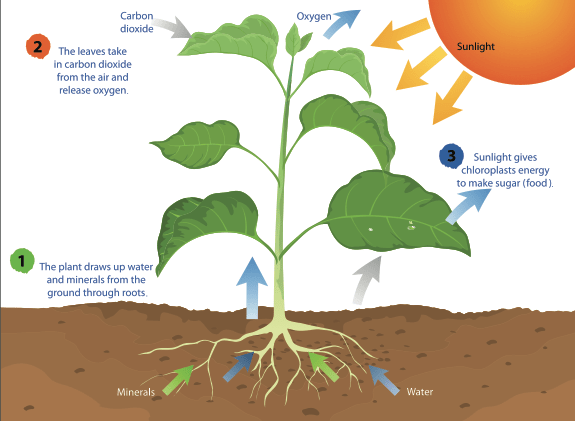 Домашна работа: ПРЕПИШИ и одговори ги прашањата на страна 117 во учебникот!